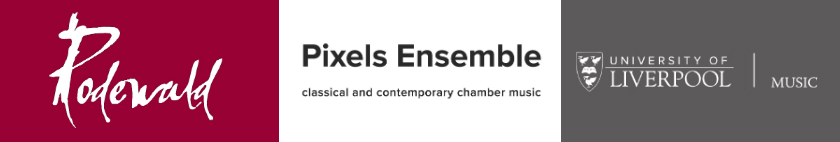 EXPRESSION OF INTEREST IN RODEWALD AWARD FOR YOUNG COMPOSERSPlease complete the form below by Monday 28 November 2016 and return to Dr Helen Thomas:email: helen.thomas@liverpool.ac.ukpost: Department of Music, 80-82 Bedford Street South, Liverpool, L69 7WWNAME OF SCHOOL: __________________________________________________________________CONTACT NAME (individual student or teacher): __________________________________________CONTACT EMAIL: ___________________________________________________________________IF REPLYING ON BEHALF OF SCHOOL, NUMBER OF STUDENTS EXPECTED TO SUBMIT WORKS: ______SIGNATURE _____________________________________________________DATE  _____________